ACCEPTATION DU REGLEMENT INTERIEURJe soussigné ……………………………………………………. Avoir pris connaissance de l’obligation de consulter le règlement intérieur sur le site de l’AEETC à l’adresse https://www.aeetc-tir91.fr/page/1526826-reglement-interieur ou à l’entrée du stand 10 mètres.Et d’approuver le contenu dudit règlement intérieur sans réserve.Adhérent :Nom					PrénomDate et signature précédéesDe la mention « Lu et approuvé »Représentant légal pour les mineurs :Nom					PrénomDate et signature précédéesDe la mention « Lu et approuvé »Vous pouvez accéder au règlement intérieur via le QR CODE ci-dessous :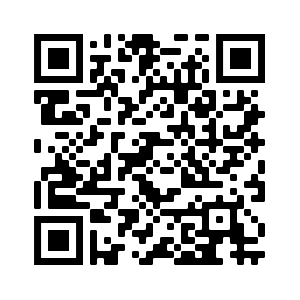 